Organisatie-niveaubetekenisvoorbeeldafbeeldingbiosfeerDe levende laag van de aardeDe aarde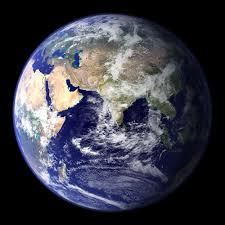 Ecosysteemhet geheel van alle organismen in een bepaald gebied, hun onderlinge wisselwerkingen en hun leefomgevingwaddenzee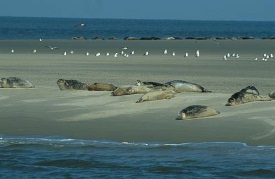 PopulatieGroep individuen van dezelfde soort in een bepaald gebiedGroep zebra’s op de savanne in Afrika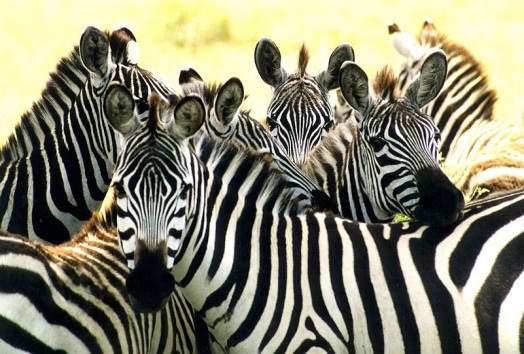 organismeLevend wezenchimpansee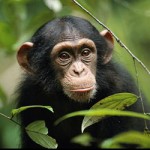 Orgaan-stelselGroep samenwerkende organenAdemhalings-stelsel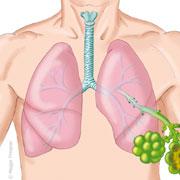 orgaanDeel van een organisme met een bepaalde functiehart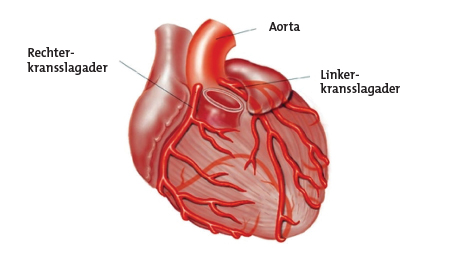 weefselGroep cellen met dezelfde vorm en functieKraakbeen-weefsel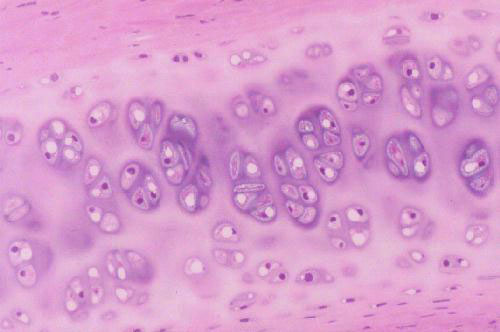 celhet kleinste onderdeel van een organisme of levend wezen dat alle erfelijke informatie van dat organisme bevatCel wangslijmvlies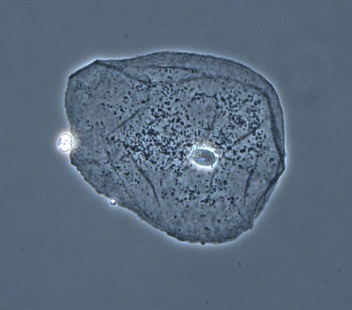 (cel)organelDeel van een cel met een bepaalde functiebladgroenkorrel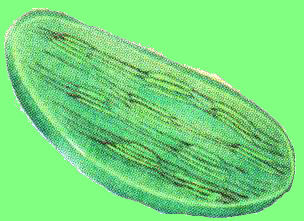 molecuulhet kleinst mogelijke deel van stof dat alle eigenschappen van de stof nog heeftglucose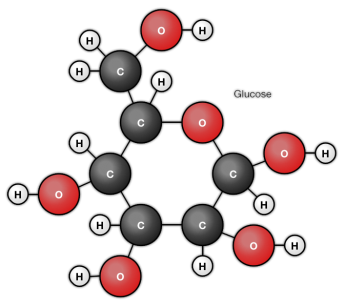 